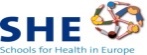 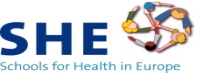 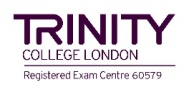 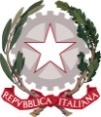 ISTITUTO COMPRENSIVO di CASELLE TORINESEVia Guibert, 3 – 10072 Caselle Torinese (TO)Codice Meccanografico: TOIC89200Ee Fax:   011/9961339 – 011/9914628Codice Fiscale n 92045950018 - e-mail toic89200e@istruzione.ittoic89200e@pec.istruzione.itsito:  http://www.iccaselletorinese.edu.itSCUOLA PRIMARIA  RODARIORARIO DAL 12 AL 16 SETTEMBRE 2022ORARIO DAL 20 SETTEMBRE 2022CLASSI A TEMPO NORMALE               (27 ore con rientro del mercoledì pomeriggio)CLASSI A TEMPO PIENO                            Il Dirigente Scolastico                       Prof.ssa Giuseppa MuscatoORARIO DI INGRESSO/USCITACANCELLO 1CANCELLO 28:30-12:30IVC- VB-VCIVA - IVB – IVD- VA8:35-12:25IIA-IIB-IID-IIIA-IIICIIC – IIIB - IIID8:40-12:15IB - ICIDORARIO DI INGRESSO / USCITACANCELLO 1            8:00 -13:00Mercoledì uscita alle 16:30IVA-VA           8:05-13:00Mercoledì uscita alle 16:30IIA - IIIA Chi non usufruisce del servizio mensa mercoledì dovrà rientrare alle ore 14:30 Chi non usufruisce del servizio mensa mercoledì dovrà rientrare alle ore 14:30ORARIO DI INGRESSO/USCITACANCELLO 1CANCELLO 28:30 -16:20IVC- VB-VC IVB – IVD8:35 – 16:25IIB-IID-IIICIIC – IIIB - IIID8:40 – 16:30IB - ICID